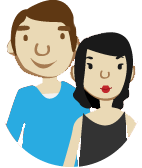 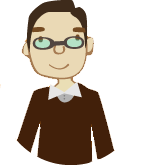 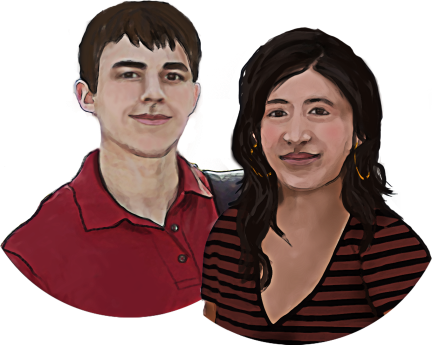  Etape 1 : Je rêve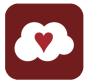  Etape 1 : Je rêveLe début du chemin Chez moi vise à nommer tes rêves… Tu te questionnes :  Quel est l’endroit où je veux vivre?Le début du chemin Chez moi vise à nommer tes rêves… Tu te questionnes :  Quel est l’endroit où je veux vivre?Je rêve à l’endroit où je veux vivre.Je complète la section : Chez moi de   Mon tableau de visualisation . 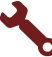 Je vais inscrire mes rêves dans  Mon carnet de route  à la section  Mes rêves.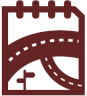  Étape 2 : J’explore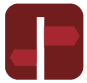  Étape 2 : J’exploreLa deuxième étape J’explore te permet d’explorer tes options sur le plan résidentiel. Elle sert aussi à connaître où tu en es rendu dans ta vie de tous les jours sur le plan de ton autonomie. Cela t’aide à identifier le chemin que tu as à parcourir pour t’approcher de tes rêves.  Comme adolescent-jeune adulte, tu te questionnes :  Quelles sont mes options?Quel est mon niveau actuel d’autonomie résidentielle?Quelles sont les habiletés que je dois développer? Comment gérer mon budget? Comment devenir un consommateur averti?La deuxième étape J’explore te permet d’explorer tes options sur le plan résidentiel. Elle sert aussi à connaître où tu en es rendu dans ta vie de tous les jours sur le plan de ton autonomie. Cela t’aide à identifier le chemin que tu as à parcourir pour t’approcher de tes rêves.  Comme adolescent-jeune adulte, tu te questionnes :  Quelles sont mes options?Quel est mon niveau actuel d’autonomie résidentielle?Quelles sont les habiletés que je dois développer? Comment gérer mon budget? Comment devenir un consommateur averti?Quelles sont mes options?  Fiche «Les options pour un chez-moi »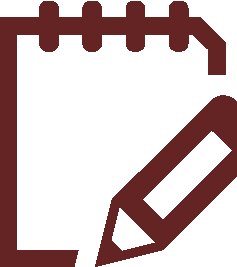  Fiche «Les critères pour choisir un chez-moi»Quel est mon niveau d’autonomie résidentielle? Fiche «Mes connaissances sur l’alimentation» Fiche «Mon autonomie résidentielle»Pour m’aider à développer mon niveau d’autonomie résidentielle, je consulte les sites et les outils dans les babillards suivants :  Babillard Bien me nourrir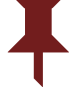  Babillard Vers mon autonomieComment gérer mon budget?  Fiche «La gestion de mon budget» Pour en connaître davantage sur la gestion de mon budget, je consulte le babillard suivant :  Babillard Gestion financièreLes parents et les intervenants peuvent consulter :  Babillard Services et gestion financière – Parents, Intervenants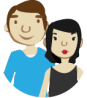 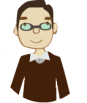 Comment devenir un consommateur averti ?Je consulte  Babillard Consommateur averti! Étape 3 : Je planifie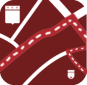  Étape 3 : Je planifieMaintenant, tu connais davantage où tu veux aller vivre et ce que tu dois apprendre sur le plan de ton autonomie avant d’y arriver.  C’est le temps de planifier la façon de t’y prendre pour aller vivre là où tu veux vivre ainsi que pour apprendre ce que tu dois apprendre. C’est le temps de te préparer à ta rencontre de plan de transition. Tu dois planifier ton plan de transition avec ton réseau et ton équipe de transition. À l’étape Je planifie comme adolescent-jeune adulte, tu te questionnes : Quels sont mes choix?Quels sont mes buts sur le plan résidentiel et de l’autonomie?Quels sont les moyens à prendre? Comment vais-je m’y prendre?Qui va m’aider?Quand vais-je le faire?Maintenant, tu connais davantage où tu veux aller vivre et ce que tu dois apprendre sur le plan de ton autonomie avant d’y arriver.  C’est le temps de planifier la façon de t’y prendre pour aller vivre là où tu veux vivre ainsi que pour apprendre ce que tu dois apprendre. C’est le temps de te préparer à ta rencontre de plan de transition. Tu dois planifier ton plan de transition avec ton réseau et ton équipe de transition. À l’étape Je planifie comme adolescent-jeune adulte, tu te questionnes : Quels sont mes choix?Quels sont mes buts sur le plan résidentiel et de l’autonomie?Quels sont les moyens à prendre? Comment vais-je m’y prendre?Qui va m’aider?Quand vais-je le faire?Je prépare mon plan de transition    Mon plan de transition  Fiche    «Je me prépare pour mon plan de transition »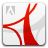 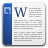 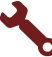 Je participe à la rencontre de mon plan de transition Fiche    « Mon plan de transition » Je dépose les fiches dans   Mon carnet de route, section  Mon plan de transition Étape 4 : J’agis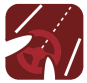  Étape 4 : J’agisMaintenant que tu as participé à la rencontre de ton plan de transition, c’est le temps de passer à l’action. Tu t’assures de faire ce que tu t’es engagé à faire dans ton plan de transition. Les autres personnes qui étaient présentes doivent aussi faire ce qu’elles ont promis de faire. Comme adolescent – jeune adulte, tu te mets en action, tu expérimentes, tu utilises les moyens de ton plan, tu accomplis une étape à la fois et tu t’entoures des membres de ton réseau. Tu réponds à la question suivante :  Quel est mon calendrier d’action pour réaliser mon plan de transition? Maintenant que tu as participé à la rencontre de ton plan de transition, c’est le temps de passer à l’action. Tu t’assures de faire ce que tu t’es engagé à faire dans ton plan de transition. Les autres personnes qui étaient présentes doivent aussi faire ce qu’elles ont promis de faire. Comme adolescent – jeune adulte, tu te mets en action, tu expérimentes, tu utilises les moyens de ton plan, tu accomplis une étape à la fois et tu t’entoures des membres de ton réseau. Tu réponds à la question suivante :  Quel est mon calendrier d’action pour réaliser mon plan de transition? Je réalise mon plan de transitionJe prends note de ce que je fais dans : Mon calendrier d’actionJe le dépose dans   Mon carnet de route, section  Mon calendrier d’action   Étape 5 : Je me réajuste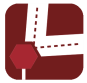    Étape 5 : Je me réajusteTe voici à la dernière étape d’une première boucle du chemin Chez moi. Cela veut dire que tu prends un temps d’arrêt pour évaluer où tu en es rendu dans l’atteinte de tes buts avant de repartir pour avancer plus loin dans le chemin Chez moi.  Tu peux te réajuster : dès que tu as atteint un objectif;lorsque tu te rends compte que tu as besoin de modifier un objectif; une fois par année, lors de la révision de ton plan de transition.  À l’étape Je me réajuste, comme adolescent – jeune adulte, tu fais le bilan. Tu te poses la question suivante : Où suis-je rendu?Je note ce qui va bien.Je nomme ce qui va moins bien.Je reste alerte.Je révise mon plan.Je m'ajuste et je repars. Te voici à la dernière étape d’une première boucle du chemin Chez moi. Cela veut dire que tu prends un temps d’arrêt pour évaluer où tu en es rendu dans l’atteinte de tes buts avant de repartir pour avancer plus loin dans le chemin Chez moi.  Tu peux te réajuster : dès que tu as atteint un objectif;lorsque tu te rends compte que tu as besoin de modifier un objectif; une fois par année, lors de la révision de ton plan de transition.  À l’étape Je me réajuste, comme adolescent – jeune adulte, tu fais le bilan. Tu te poses la question suivante : Où suis-je rendu?Je note ce qui va bien.Je nomme ce qui va moins bien.Je reste alerte.Je révise mon plan.Je m'ajuste et je repars. Je fais un bilan   Mon bilanJe dépose mon bilan dans   Mon carnet de route, section  Mon bilan